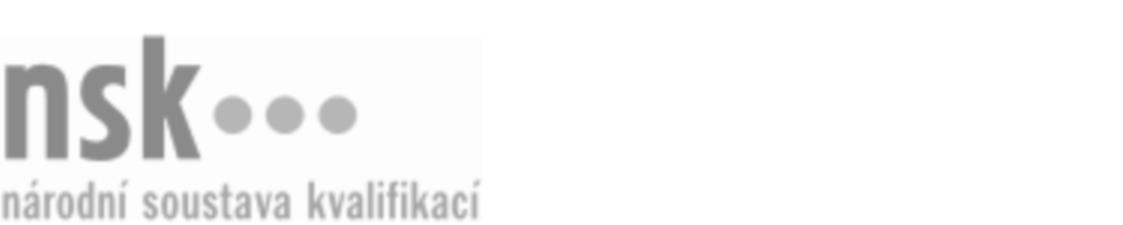 Další informaceDalší informaceDalší informaceDalší informaceDalší informaceDalší informaceOděvní technik mistr / technička mistrová (kód: 31-044-M) Oděvní technik mistr / technička mistrová (kód: 31-044-M) Oděvní technik mistr / technička mistrová (kód: 31-044-M) Oděvní technik mistr / technička mistrová (kód: 31-044-M) Oděvní technik mistr / technička mistrová (kód: 31-044-M) Oděvní technik mistr / technička mistrová (kód: 31-044-M) Oděvní technik mistr / technička mistrová (kód: 31-044-M) Autorizující orgán:Autorizující orgán:Ministerstvo průmyslu a obchoduMinisterstvo průmyslu a obchoduMinisterstvo průmyslu a obchoduMinisterstvo průmyslu a obchoduMinisterstvo průmyslu a obchoduMinisterstvo průmyslu a obchoduMinisterstvo průmyslu a obchoduMinisterstvo průmyslu a obchoduMinisterstvo průmyslu a obchoduMinisterstvo průmyslu a obchoduSkupina oborů:Skupina oborů:Textilní výroba a oděvnictví (kód: 31)Textilní výroba a oděvnictví (kód: 31)Textilní výroba a oděvnictví (kód: 31)Textilní výroba a oděvnictví (kód: 31)Textilní výroba a oděvnictví (kód: 31)Povolání:Povolání:Oděvní technik mistrOděvní technik mistrOděvní technik mistrOděvní technik mistrOděvní technik mistrOděvní technik mistrOděvní technik mistrOděvní technik mistrOděvní technik mistrOděvní technik mistrKvalifikační úroveň NSK - EQF:Kvalifikační úroveň NSK - EQF:44444Platnost standarduPlatnost standarduPlatnost standarduPlatnost standarduPlatnost standarduPlatnost standarduPlatnost standarduStandard je platný od: 21.10.2022Standard je platný od: 21.10.2022Standard je platný od: 21.10.2022Standard je platný od: 21.10.2022Standard je platný od: 21.10.2022Standard je platný od: 21.10.2022Standard je platný od: 21.10.2022Oděvní technik mistr / technička mistrová,  28.03.2024 23:18:23Oděvní technik mistr / technička mistrová,  28.03.2024 23:18:23Oděvní technik mistr / technička mistrová,  28.03.2024 23:18:23Oděvní technik mistr / technička mistrová,  28.03.2024 23:18:23Oděvní technik mistr / technička mistrová,  28.03.2024 23:18:23Strana 1 z 2Další informaceDalší informaceDalší informaceDalší informaceDalší informaceDalší informaceDalší informaceDalší informaceDalší informaceDalší informaceDalší informaceDalší informaceDalší informaceObory vzděláníObory vzděláníObory vzděláníObory vzděláníObory vzděláníObory vzděláníObory vzděláníK maturitní zkoušce z oboru vzdělání Oděvnictví (kód: 31-43-M/01) lze být připuštěn po předložení osvědčení o získání některé z uvedených skupin profesních kvalifikací:K maturitní zkoušce z oboru vzdělání Oděvnictví (kód: 31-43-M/01) lze být připuštěn po předložení osvědčení o získání některé z uvedených skupin profesních kvalifikací:K maturitní zkoušce z oboru vzdělání Oděvnictví (kód: 31-43-M/01) lze být připuštěn po předložení osvědčení o získání některé z uvedených skupin profesních kvalifikací:K maturitní zkoušce z oboru vzdělání Oděvnictví (kód: 31-43-M/01) lze být připuštěn po předložení osvědčení o získání některé z uvedených skupin profesních kvalifikací:K maturitní zkoušce z oboru vzdělání Oděvnictví (kód: 31-43-M/01) lze být připuštěn po předložení osvědčení o získání některé z uvedených skupin profesních kvalifikací:K maturitní zkoušce z oboru vzdělání Oděvnictví (kód: 31-43-M/01) lze být připuštěn po předložení osvědčení o získání některé z uvedených skupin profesních kvalifikací:K maturitní zkoušce z oboru vzdělání Oděvnictví (kód: 31-43-M/01) lze být připuštěn po předložení osvědčení o získání některé z uvedených skupin profesních kvalifikací: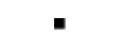 Oděvní technik dispečer / technička dispečerka (kód: 31-053-M)Oděvní technik dispečer / technička dispečerka (kód: 31-053-M)Oděvní technik dispečer / technička dispečerka (kód: 31-053-M)Oděvní technik dispečer / technička dispečerka (kód: 31-053-M)Oděvní technik dispečer / technička dispečerka (kód: 31-053-M)Oděvní technik dispečer / technička dispečerka (kód: 31-053-M)Oděvní technik dispečer / technička dispečerka (kód: 31-053-M)Oděvní technik dispečer / technička dispečerka (kód: 31-053-M)Oděvní technik dispečer / technička dispečerka (kód: 31-053-M)Oděvní technik dispečer / technička dispečerka (kód: 31-053-M)Oděvní technik dispečer / technička dispečerka (kód: 31-053-M)Oděvní technik dispečer / technička dispečerka (kód: 31-053-M)Oděvní technik konstruktér a modelář / technička konstruktérka a modelářka (kód: 31-050-M)Oděvní technik konstruktér a modelář / technička konstruktérka a modelářka (kód: 31-050-M)Oděvní technik konstruktér a modelář / technička konstruktérka a modelářka (kód: 31-050-M)Oděvní technik konstruktér a modelář / technička konstruktérka a modelářka (kód: 31-050-M)Oděvní technik konstruktér a modelář / technička konstruktérka a modelářka (kód: 31-050-M)Oděvní technik konstruktér a modelář / technička konstruktérka a modelářka (kód: 31-050-M)Oděvní technik mistr / technička mistrová (kód: 31-044-M)Oděvní technik mistr / technička mistrová (kód: 31-044-M)Oděvní technik mistr / technička mistrová (kód: 31-044-M)Oděvní technik mistr / technička mistrová (kód: 31-044-M)Oděvní technik mistr / technička mistrová (kód: 31-044-M)Oděvní technik mistr / technička mistrová (kód: 31-044-M)Oděvní technik střihač / technička střihačka (kód: 31-043-M)Oděvní technik střihač / technička střihačka (kód: 31-043-M)Oděvní technik střihač / technička střihačka (kód: 31-043-M)Oděvní technik střihač / technička střihačka (kód: 31-043-M)Oděvní technik střihač / technička střihačka (kód: 31-043-M)Oděvní technik střihač / technička střihačka (kód: 31-043-M)Oděvní technik technolog / technička technoložka (kód: 31-048-M)Oděvní technik technolog / technička technoložka (kód: 31-048-M)Oděvní technik technolog / technička technoložka (kód: 31-048-M)Oděvní technik technolog / technička technoložka (kód: 31-048-M)Oděvní technik technolog / technička technoložka (kód: 31-048-M)Oděvní technik technolog / technička technoložka (kód: 31-048-M)Oděvní technik/technička kvality (kód: 31-045-M)Oděvní technik/technička kvality (kód: 31-045-M)Oděvní technik/technička kvality (kód: 31-045-M)Oděvní technik/technička kvality (kód: 31-045-M)Oděvní technik/technička kvality (kód: 31-045-M)Oděvní technik/technička kvality (kód: 31-045-M)K maturitní zkoušce z oboru vzdělání Oděvnictví (kód: 31-43-L/51) lze být připuštěn po předložení osvědčení o získání některé z uvedených skupin profesních kvalifikací:K maturitní zkoušce z oboru vzdělání Oděvnictví (kód: 31-43-L/51) lze být připuštěn po předložení osvědčení o získání některé z uvedených skupin profesních kvalifikací:K maturitní zkoušce z oboru vzdělání Oděvnictví (kód: 31-43-L/51) lze být připuštěn po předložení osvědčení o získání některé z uvedených skupin profesních kvalifikací:K maturitní zkoušce z oboru vzdělání Oděvnictví (kód: 31-43-L/51) lze být připuštěn po předložení osvědčení o získání některé z uvedených skupin profesních kvalifikací:K maturitní zkoušce z oboru vzdělání Oděvnictví (kód: 31-43-L/51) lze být připuštěn po předložení osvědčení o získání některé z uvedených skupin profesních kvalifikací:K maturitní zkoušce z oboru vzdělání Oděvnictví (kód: 31-43-L/51) lze být připuštěn po předložení osvědčení o získání některé z uvedených skupin profesních kvalifikací:K maturitní zkoušce z oboru vzdělání Oděvnictví (kód: 31-43-L/51) lze být připuštěn po předložení osvědčení o získání některé z uvedených skupin profesních kvalifikací:Oděvní technik dispečer / technička dispečerka (kód: 31-053-M)Oděvní technik dispečer / technička dispečerka (kód: 31-053-M)Oděvní technik dispečer / technička dispečerka (kód: 31-053-M)Oděvní technik dispečer / technička dispečerka (kód: 31-053-M)Oděvní technik dispečer / technička dispečerka (kód: 31-053-M)Oděvní technik dispečer / technička dispečerka (kód: 31-053-M)Oděvní technik konstruktér a modelář / technička konstruktérka a modelářka (kód: 31-050-M)Oděvní technik konstruktér a modelář / technička konstruktérka a modelářka (kód: 31-050-M)Oděvní technik konstruktér a modelář / technička konstruktérka a modelářka (kód: 31-050-M)Oděvní technik konstruktér a modelář / technička konstruktérka a modelářka (kód: 31-050-M)Oděvní technik konstruktér a modelář / technička konstruktérka a modelářka (kód: 31-050-M)Oděvní technik konstruktér a modelář / technička konstruktérka a modelářka (kód: 31-050-M)Oděvní technik mistr / technička mistrová (kód: 31-044-M)Oděvní technik mistr / technička mistrová (kód: 31-044-M)Oděvní technik mistr / technička mistrová (kód: 31-044-M)Oděvní technik mistr / technička mistrová (kód: 31-044-M)Oděvní technik mistr / technička mistrová (kód: 31-044-M)Oděvní technik mistr / technička mistrová (kód: 31-044-M)Oděvní technik střihač / technička střihačka (kód: 31-043-M)Oděvní technik střihač / technička střihačka (kód: 31-043-M)Oděvní technik střihač / technička střihačka (kód: 31-043-M)Oděvní technik střihač / technička střihačka (kód: 31-043-M)Oděvní technik střihač / technička střihačka (kód: 31-043-M)Oděvní technik střihač / technička střihačka (kód: 31-043-M)Oděvní technik technolog / technička technoložka (kód: 31-048-M)Oděvní technik technolog / technička technoložka (kód: 31-048-M)Oděvní technik technolog / technička technoložka (kód: 31-048-M)Oděvní technik technolog / technička technoložka (kód: 31-048-M)Oděvní technik technolog / technička technoložka (kód: 31-048-M)Oděvní technik technolog / technička technoložka (kód: 31-048-M)Oděvní technik/technička kvality (kód: 31-045-M)Oděvní technik/technička kvality (kód: 31-045-M)Oděvní technik/technička kvality (kód: 31-045-M)Oděvní technik/technička kvality (kód: 31-045-M)Oděvní technik/technička kvality (kód: 31-045-M)Oděvní technik/technička kvality (kód: 31-045-M)K maturitní zkoušce z oboru vzdělání Oděvní technik (kód: 31-43-L/01) lze být připuštěn po předložení osvědčení o získání některé z uvedených skupin profesních kvalifikací:K maturitní zkoušce z oboru vzdělání Oděvní technik (kód: 31-43-L/01) lze být připuštěn po předložení osvědčení o získání některé z uvedených skupin profesních kvalifikací:K maturitní zkoušce z oboru vzdělání Oděvní technik (kód: 31-43-L/01) lze být připuštěn po předložení osvědčení o získání některé z uvedených skupin profesních kvalifikací:K maturitní zkoušce z oboru vzdělání Oděvní technik (kód: 31-43-L/01) lze být připuštěn po předložení osvědčení o získání některé z uvedených skupin profesních kvalifikací:K maturitní zkoušce z oboru vzdělání Oděvní technik (kód: 31-43-L/01) lze být připuštěn po předložení osvědčení o získání některé z uvedených skupin profesních kvalifikací:K maturitní zkoušce z oboru vzdělání Oděvní technik (kód: 31-43-L/01) lze být připuštěn po předložení osvědčení o získání některé z uvedených skupin profesních kvalifikací:K maturitní zkoušce z oboru vzdělání Oděvní technik (kód: 31-43-L/01) lze být připuštěn po předložení osvědčení o získání některé z uvedených skupin profesních kvalifikací:Oděvní technik dispečer / technička dispečerka (kód: 31-053-M)Oděvní technik dispečer / technička dispečerka (kód: 31-053-M)Oděvní technik dispečer / technička dispečerka (kód: 31-053-M)Oděvní technik dispečer / technička dispečerka (kód: 31-053-M)Oděvní technik dispečer / technička dispečerka (kód: 31-053-M)Oděvní technik dispečer / technička dispečerka (kód: 31-053-M)Oděvní technik dispečer / technička dispečerka (kód: 31-053-M)Oděvní technik dispečer / technička dispečerka (kód: 31-053-M)Oděvní technik dispečer / technička dispečerka (kód: 31-053-M)Oděvní technik dispečer / technička dispečerka (kód: 31-053-M)Oděvní technik dispečer / technička dispečerka (kód: 31-053-M)Oděvní technik dispečer / technička dispečerka (kód: 31-053-M)Oděvní technik konstruktér a modelář / technička konstruktérka a modelářka (kód: 31-050-M)Oděvní technik konstruktér a modelář / technička konstruktérka a modelářka (kód: 31-050-M)Oděvní technik konstruktér a modelář / technička konstruktérka a modelářka (kód: 31-050-M)Oděvní technik konstruktér a modelář / technička konstruktérka a modelářka (kód: 31-050-M)Oděvní technik konstruktér a modelář / technička konstruktérka a modelářka (kód: 31-050-M)Oděvní technik konstruktér a modelář / technička konstruktérka a modelářka (kód: 31-050-M)Oděvní technik mistr / technička mistrová (kód: 31-044-M)Oděvní technik mistr / technička mistrová (kód: 31-044-M)Oděvní technik mistr / technička mistrová (kód: 31-044-M)Oděvní technik mistr / technička mistrová (kód: 31-044-M)Oděvní technik mistr / technička mistrová (kód: 31-044-M)Oděvní technik mistr / technička mistrová (kód: 31-044-M)Oděvní technik střihač / technička střihačka (kód: 31-043-M)Oděvní technik střihač / technička střihačka (kód: 31-043-M)Oděvní technik střihač / technička střihačka (kód: 31-043-M)Oděvní technik střihač / technička střihačka (kód: 31-043-M)Oděvní technik střihač / technička střihačka (kód: 31-043-M)Oděvní technik střihač / technička střihačka (kód: 31-043-M)Oděvní technik technolog / technička technoložka (kód: 31-048-M)Oděvní technik technolog / technička technoložka (kód: 31-048-M)Oděvní technik technolog / technička technoložka (kód: 31-048-M)Oděvní technik technolog / technička technoložka (kód: 31-048-M)Oděvní technik technolog / technička technoložka (kód: 31-048-M)Oděvní technik technolog / technička technoložka (kód: 31-048-M)Oděvní technik/technička kvality (kód: 31-045-M)Oděvní technik/technička kvality (kód: 31-045-M)Oděvní technik/technička kvality (kód: 31-045-M)Oděvní technik/technička kvality (kód: 31-045-M)Oděvní technik/technička kvality (kód: 31-045-M)Oděvní technik/technička kvality (kód: 31-045-M)Úplné profesní kvalifikaceÚplné profesní kvalifikaceÚplné profesní kvalifikaceÚplné profesní kvalifikaceÚplné profesní kvalifikaceÚplné profesní kvalifikaceÚplné profesní kvalifikaceÚplnou profesní kvalifikaci Oděvní technik (kód: 31-99-M/07) lze prokázat předložením osvědčení o získání některé z uvedených skupin profesních kvalifikací:Úplnou profesní kvalifikaci Oděvní technik (kód: 31-99-M/07) lze prokázat předložením osvědčení o získání některé z uvedených skupin profesních kvalifikací:Úplnou profesní kvalifikaci Oděvní technik (kód: 31-99-M/07) lze prokázat předložením osvědčení o získání některé z uvedených skupin profesních kvalifikací:Úplnou profesní kvalifikaci Oděvní technik (kód: 31-99-M/07) lze prokázat předložením osvědčení o získání některé z uvedených skupin profesních kvalifikací:Úplnou profesní kvalifikaci Oděvní technik (kód: 31-99-M/07) lze prokázat předložením osvědčení o získání některé z uvedených skupin profesních kvalifikací:Úplnou profesní kvalifikaci Oděvní technik (kód: 31-99-M/07) lze prokázat předložením osvědčení o získání některé z uvedených skupin profesních kvalifikací:Úplnou profesní kvalifikaci Oděvní technik (kód: 31-99-M/07) lze prokázat předložením osvědčení o získání některé z uvedených skupin profesních kvalifikací:Oděvní technik dispečer / technička dispečerka (kód: 31-053-M)Oděvní technik dispečer / technička dispečerka (kód: 31-053-M)Oděvní technik dispečer / technička dispečerka (kód: 31-053-M)Oděvní technik dispečer / technička dispečerka (kód: 31-053-M)Oděvní technik dispečer / technička dispečerka (kód: 31-053-M)Oděvní technik dispečer / technička dispečerka (kód: 31-053-M)Oděvní technik dispečer / technička dispečerka (kód: 31-053-M)Oděvní technik dispečer / technička dispečerka (kód: 31-053-M)Oděvní technik dispečer / technička dispečerka (kód: 31-053-M)Oděvní technik dispečer / technička dispečerka (kód: 31-053-M)Oděvní technik dispečer / technička dispečerka (kód: 31-053-M)Oděvní technik dispečer / technička dispečerka (kód: 31-053-M)Oděvní technik konstruktér a modelář / technička konstruktérka a modelářka (kód: 31-050-M)Oděvní technik konstruktér a modelář / technička konstruktérka a modelářka (kód: 31-050-M)Oděvní technik konstruktér a modelář / technička konstruktérka a modelářka (kód: 31-050-M)Oděvní technik konstruktér a modelář / technička konstruktérka a modelářka (kód: 31-050-M)Oděvní technik konstruktér a modelář / technička konstruktérka a modelářka (kód: 31-050-M)Oděvní technik konstruktér a modelář / technička konstruktérka a modelářka (kód: 31-050-M)Oděvní technik mistr / technička mistrová (kód: 31-044-M)Oděvní technik mistr / technička mistrová (kód: 31-044-M)Oděvní technik mistr / technička mistrová (kód: 31-044-M)Oděvní technik mistr / technička mistrová (kód: 31-044-M)Oděvní technik mistr / technička mistrová (kód: 31-044-M)Oděvní technik mistr / technička mistrová (kód: 31-044-M)Oděvní technik střihač / technička střihačka (kód: 31-043-M)Oděvní technik střihač / technička střihačka (kód: 31-043-M)Oděvní technik střihač / technička střihačka (kód: 31-043-M)Oděvní technik střihač / technička střihačka (kód: 31-043-M)Oděvní technik střihač / technička střihačka (kód: 31-043-M)Oděvní technik střihač / technička střihačka (kód: 31-043-M)Oděvní technik technolog / technička technoložka (kód: 31-048-M)Oděvní technik technolog / technička technoložka (kód: 31-048-M)Oděvní technik technolog / technička technoložka (kód: 31-048-M)Oděvní technik technolog / technička technoložka (kód: 31-048-M)Oděvní technik technolog / technička technoložka (kód: 31-048-M)Oděvní technik technolog / technička technoložka (kód: 31-048-M)Oděvní technik/technička kvality (kód: 31-045-M)Oděvní technik/technička kvality (kód: 31-045-M)Oděvní technik/technička kvality (kód: 31-045-M)Oděvní technik/technička kvality (kód: 31-045-M)Oděvní technik/technička kvality (kód: 31-045-M)Oděvní technik/technička kvality (kód: 31-045-M)Vztahy s dalšími kvalifikacemiVztahy s dalšími kvalifikacemiVztahy s dalšími kvalifikacemiVztahy s dalšími kvalifikacemiVztahy s dalšími kvalifikacemiVztahy s dalšími kvalifikacemiVztahy s dalšími kvalifikacemiDo profesní kvalifikace Oděvní technik mistr / technička mistrová (kód:31-044-M) je integrovaná profesní kvalifikace Operátor/operátorka oděvní výroby (kód:31-049-M).Do profesní kvalifikace Oděvní technik mistr / technička mistrová (kód:31-044-M) je integrovaná profesní kvalifikace Operátor/operátorka oděvní výroby (kód:31-049-M).Do profesní kvalifikace Oděvní technik mistr / technička mistrová (kód:31-044-M) je integrovaná profesní kvalifikace Operátor/operátorka oděvní výroby (kód:31-049-M).Do profesní kvalifikace Oděvní technik mistr / technička mistrová (kód:31-044-M) je integrovaná profesní kvalifikace Operátor/operátorka oděvní výroby (kód:31-049-M).Do profesní kvalifikace Oděvní technik mistr / technička mistrová (kód:31-044-M) je integrovaná profesní kvalifikace Operátor/operátorka oděvní výroby (kód:31-049-M).Do profesní kvalifikace Oděvní technik mistr / technička mistrová (kód:31-044-M) je integrovaná profesní kvalifikace Operátor/operátorka oděvní výroby (kód:31-049-M).Do profesní kvalifikace Oděvní technik mistr / technička mistrová (kód:31-044-M) je integrovaná profesní kvalifikace Operátor/operátorka oděvní výroby (kód:31-049-M).Oděvní technik mistr / technička mistrová,  28.03.2024 23:18:23Oděvní technik mistr / technička mistrová,  28.03.2024 23:18:23Oděvní technik mistr / technička mistrová,  28.03.2024 23:18:23Oděvní technik mistr / technička mistrová,  28.03.2024 23:18:23Oděvní technik mistr / technička mistrová,  28.03.2024 23:18:23Strana 2 z 2